NATIONAL CENTER FOR EDUCATION STATISTICS NATIONAL ASSESSMENT OF EDUCATIONAL PROGRESSNational Assessment of Educational Progress (NAEP) 2024Appendix C2024 Draft Sampling Memo OMB# 1850-0928 v.30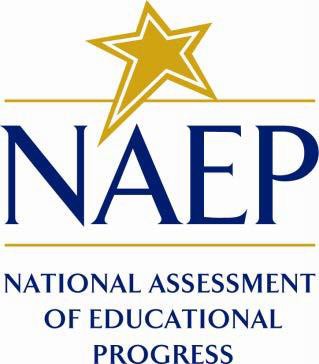 June 2023.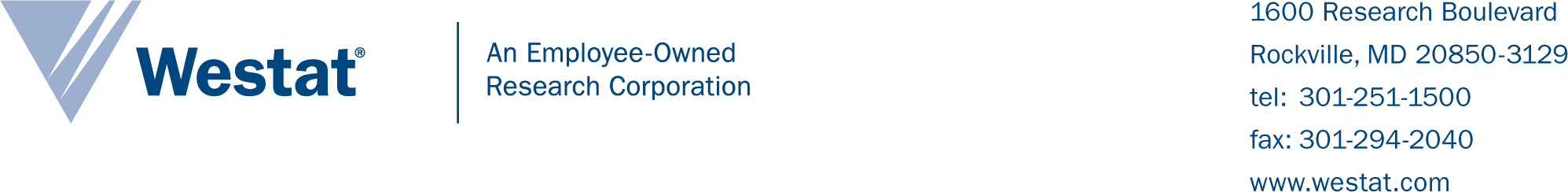 IntroductionFor 2024, the NAEP assessment involves the following components:National assessments in reading and mathematics at grades 4, 8, and 12 and in science at grade 8;State-by-state and Trial Urban District Assessment (TUDA) assessments in reading and mathematics for public schools at grades 4 and 8;An assessment of mathematics in Puerto Rico for public schools at grades 4 and 8;Pilot assessments for mathematics and reading frameworks and for reading router at grades 4 and 8;Pilot assessments for Puerto Rico mathematics at grades 4 and 8;The National Indian Education Study (NIES) at grades 4 and 8; andThe High School Transcript Study (HSTS) at grade 12.\\westat.com\dfs\NAEPLIB\2024\Memos\School Sampling\Alpha - Public, Grades 4 & 8\2024-m01v01a.docxSchool-based Equipment Proof of Concept (SBE POC) in mathematics and reading at grades 4 and 8 (discussed only at the end of section III; decision from NCES pending)Below is a summary list of the features of the 2024 sample design.The alpha1 samples for grades 4 and 8 public schools and the delta samples for grades 4 and 8 private schools will be used for the operational assessments in reading and mathematics. The alpha samples will also include the Puerto Rico mathematics operational assessments.The beta public school samples and the epsilon private school samples will be used for the national science assessments at grade 8 and for the national mathematics and reading assessments at grade 12.As in past NAEP studies, each Trial Urban District Assessment (TUDA) sample will form part of the corresponding state sample, and each state sample will form part of the national sample. There are twenty-seven Trial Urban District Assessment (TUDA) participants.Twenty-six of the twenty-seven participated in 2022. A new TUDA participant this year is Orange County, FL. Fresno, CA dropped out of the TUDA program in 2022. The population of schools for a TUDA district consists of those public schools, charter and non-charter, for which the district is responsible for academic accountability.All operational and pilot assessments will be administered using tablets. Each operational assessment will be conducted using a combination of Surface Pro tablets and Chromebooks as part of a bridge study. Each pilot test assessment will be conducted on only Chromebooks.The school and student sample sizes for the alpha samples in each state will be similar in size to 2022, which is considerably smaller than earlier NAEP assessments.There will be no samples in U.S. territories other than for Puerto Rico at grades 4 and 8.The Department of Defense (DoDEA) schools are expected to be reported as a single jurisdiction.The National Indian Education Study will take place again in 2024. All Bureau of Indian Education (BIE) schools and students will be included in the operational samples at grades 4 and 8. Having all BIE students in sample is designed to provide detailed national results for American Indian and Alaskan Native (AIAN) students in reading and mathematics, as part of the National Indian Education Study (NIES).Also, as part of NIES, in nine states (Arizona, Minnesota, Nebraska, North Carolina, Oregon, Utah, Washington, Wisconsin, and Wyoming) the public-school sample at grades 4 and 8 will be increased somewhat, in an attempt to give publishable results for AIAN students, for reading and mathematics. This will affect school sampling only. There will be no special student sampling procedures for this purpose. This will be achieved by increasing, by an appropriate factor, the measures of size of schools with a relatively high proportion of AIAN students.1 The terminology of alpha, beta, delta, epsilon, and pi is defined in Section III.The sampling rates of private schools at grades 4 and 8 will be similar to those of 2022. Response rates permitting, this will allow separate reporting for reading and mathematics for Catholic and non-Catholic schools at grades 4 and 8, but no further breakdowns by private school type.The sample sizes of assessed students for these various components are shown in Table 1 (which also shows the approximate numbers of participating schools).In the beta public samples, there will be moderate oversampling of schools with relatively moderate-to-high proportions of Black, Hispanic, and AIAN students.There will be no oversampling of students within schools for any of the samples.Table 1.	Target sample sizes of assessed students, and expected number of participating schools, for 2024 NAEPTable 1.	Target sample sizes of assessed students, and expected number of participating schools, for 2024 NAEP (Continued)Table 1.	Target sample sizes of assessed students, and expected number of participating schools, for 2024 NAEP (Continued)1 See Table 2 for definitions of DS, DA, DP, NP and MP.2 Includes BIE, District of Columbia (DC), DoDEA, and Puerto Rico schools.Assessment TypesThe assessment spiral types are shown in Table 2. Four different spirals will be used at grade 4, five different spirals will be used at grade 8, and one spiral will be used at grade 12. Session IDs contain six characters, traditionally. The first two characters identify the assessment “type” (subjects and type of spiral in a general way). Grade is contained in the second pair of characters, and the session sequential number (within schools) in the last two characters. For example, session DS0401 denotes the first grade 4 reading and mathematics operational DBA assessment in a given school.Table 2.         NAEP 2024 assessment types and IDsSample Types and SizesIn similar fashion to past years, we have identified five different types of school samples: alpha, beta, delta, epsilon, and pi. These distinguish sets of schools that will be conducting distinct portions of the assessment.Alpha SamplesThese are public school samples for grades 4 and 8. They will be used for the operational/bridge state-by- state assessments in reading and mathematics and contribute to the national samples for these subjects as well. There will be alpha samples for each state, District of Columbia (DC), Department of Defense Education Activity (DoDEA) schools, Bureau of Indian Education (BIE) schools, and Puerto Rico.The details of the target student sample sizes for the alpha samples are as follows:At each grade, the assessed student target sample size is 3,500 per state. The goal in each state (before considering the contribution of TUDA districts) is to roughly assess 1,750 students for math and 1,750 students for reading. The initial target sample size of students after considering attrition is 4,100 for grade 4 and 4,200 for grade 8.There will be samples for twenty-seven TUDA districts. For the six large TUDA districts (New York, Los Angeles, Chicago, Miami-Dade, Clark County, and Houston) the assessed student target sample sizes are three-quarters the size of a state sample (2,625). The target student sample size after considering attrition is 3,075 for grade 4 and 3,150 for grade 8.For the remaining twenty-one TUDA districts, the assessed student target sample sizes are half the size of a state sample (1,750). The target student sample size after inflation to account for attrition is 2,050 for grade 4 and 2,100 for grade 8.Note that, above, there is a conflict between sample size requirements at the state level, and the TUDA district level. This will be resolved as in previous years: the districts will have the target samples indicated in B and C, and reflected in Table 3. For the states that contain one or more of these districts, the target sample size indicated in A (and shown in Table 3) will be used to determine a school sampling rate for the state, which will be applied to the balance of the stateoutside the TUDA district(s). Thus the target student sample sizes, shown in Table 3, for states that contain a TUDA district, are only ‘design targets’, and are smaller than the final total sample size for the state, but larger than the sample for the balance of the state, exclusive of its TUDA districts.In Puerto Rico, the target sample size is 4,800 per grade (grades 4 and 8), with the goal of assessing 4,000 students.As in past state-by-state assessments, schools with fewer than 20 students in the grade in question will be sampled at a moderately lower rate than other schools (at least half, and often higher, depending upon the size of the school). This is in implicit recognition of the greater cost and burden associated with surveying these schools.As mentioned above, the NAEP 2024 design includes an oversample of relatively high proportion AIAN schools in certain states (as part of the NIES design). These schools will be sampled at higher rates than the other schools. The NIES oversample will take place in Arizona, Minnesota, Nebraska, North Carolina, Oregon, Utah, Washington, Wisconsin, and Wyoming. Table 3 below shows the thresholds used to define the NIES oversampling strata along with their corresponding oversampling factors. Schools with AIAN percentages that meet or exceed the thresholds will be separately stratified, as shown below, and oversampled by factors ranging from 3 to 6 based on state and grade.Table 3.	Percent AIAN thresholds and oversampling factors for the NIES school oversample by state and gradeTable 4 shows the target student sample sizes, and the approximate counts of schools to be selected in the alpha samples, along with the school and student frame counts, by state and TUDA districts for grades 4 and 8. The table also identifies the jurisdictions where we take all schools and where we take all students.Table 5 consolidates the target student (and resulting school) sample size numbers, to show the total target sample sizes in each state, combining the TUDA targets with those for the balance of the state.Table 4.	Grade 4 and 8 school and student frame counts, expected school sample sizes, and initial target student sample sizes for the 2024 state-by-state and TUDA district assessments (Alpha samples)Table 4.	Grade 4 and 8 school and student frame counts, expected school sample sizes, and initial target student sample sizes for the 2024 state-by-state and TUDA district assessments (Alpha samples) (Continued)Table 4.	Grade 4 and 8 school and student frame counts, expected school sample sizes, and initial target student sample sizes for the 2024 state-by-state and TUDA district assessments (Alpha samples) (Continued)Counts for states do not reflect the oversampling for their constituent TUDA districts, nor the impact of oversampling for NIES.Target student sample sizes reflect sample sizes prior to attrition due to exclusion, ineligibility, and nonresponse.* identifies jurisdictions where all schools (but not all students) for the given grade are included in the NAEP sample. The decision to include all schools in Boston at grade 8 results in a slightly larger overall target student sample size there (2,200 instead of 2,100).** identifies jurisdictions where all students for the given grade are included in the NAEP sample.Table 5.	Total sample sizes, combining state and TUDA samplesTable 5.	Total sample sizes, combining state and TUDA samples (Continued)Sample sizes for each state reflect the samples in the TUDA districts within the state, but do not reflect the impact of NIES oversampling.* identifies jurisdictions where all schools (but not all students) for the given grade are included in the NAEP sample.** identifies jurisdictions where all students for the given grade are included in the NAEP sample.StratificationEach state and grade will be stratified separately but using a common approach in all cases. TUDA districts will be separated from the balance of their state, and each part stratified separately. The first level of stratification will be based on urban-centric type of location. This variable has 12 levels (some of which may not be present in a given state or TUDA district), and these will be collapsed so that each of the resulting location categories contains at least 10 percent of the student population (13 percent for large TUDA districts and 20 percent for small TUDA districts).Within each of the resulting location categories, schools will be assigned a minority enrollment status. This is based on the two race/ethnic groups that are the second and third most prevalent within the location category. If these groups are both low in percentage terms, no minority classification will be used. Otherwise, three (or occasionally four) equal-sized groups (generally high, medium, and low minority) will be formed based on the distribution across schools of the two minority groups.Within the resulting location and minority group classes (of which there are likely to be from two to twenty-three, depending upon the jurisdiction), schools will be sorted by a measure derived from school level results from the most recent available state achievement tests at the relevant grade. In general, mathematics test results will be used, but where these are not available, reading results will be used. In the few states that do not have math or reading tests at grades 4 and 8 (or where we are unable to match the results to the NAEP school frame), instead of achievement data, schools will be sorted using a measure of socio-economic status. This is the median household income of the 5-digit ZIP Code area where the school is located, based on the 2021 ACS (5-year) data. For BIE and DoDEA schools neither achievement data nor income data are available, and so grade enrollment is used in these cases.Once the schools are sorted in a serpentine fashion by location class, minority enrollment class, and achievement data (or household income/grade enrollment), a systematic sample of schools will be selected using a random start. Schools will be sampled with probability proportional to size.Beta SamplesThe beta samples include the national public-school samples at grades 8 and 12. At grade 8, the beta sample will be used for the national science assessment. At grade 12, the beta sample will be used for the national mathematics and reading assessments. Each of the samples will be nationally representative. The grade 8 sample will be selected to have minimal overlap with the alpha sample schools at grade 8. The number of students targeted for selection per school will be 50.To increase the likelihood that the results for AIAN students can be reported for these samples, we will oversample public schools with a relatively high-AIAN student population. That is, a public school with at least 5 AIAN students and at least 5 percent AIAN enrollment will be given four times the chance of selection of a public school of the same size with a lower AIAN percentage. For all other schools, whenever there are at least 10 Black or Hispanic students enrolled and the combined Black and Hispanic enrollment at least 15 percent, the school will be given twice the chance of selection of a public school of the same size with a lower percentage of these two groups. This approach is effective in increasing the sample sizes of AIAN, Black, and Hispanic students without inducing undesirably large design effects on the sample, either overall, or for particular subgroups.StratificationThe beta samples will have an implicit stratification, using a hierarchy of stratifiers and a serpentine sort. The highest level of the hierarchy is high/low AIAN status. The second stratifier is Census division (10 categories: the usual 9 plus California as a separate category). Some of the Census divisions within the high AIAN stratum will be collapsed with neighboring Census divisions (this will occur if the expected school sample size within the cell is less than 4.0).The next stratifier in the hierarchy is type of location, which has twelve categories. Within the high AIAN stratum, the cells will likely be too small to further stratify by type of location. Within the low AIAN stratum, many of the type of location strata nested within Census divisions will be collapsed with neighboring type of location cells (this will occur if the expected school sample size within the cell is less than 4.0).These geographic strata will be subdivided into high/low Black and Hispanic substrata. If the expected initial sample size in a Black/Hispanic substratum is less than 8.0, it will be left as is. If the expected sample size is greater than or equal to 8.0, then it will be subdivided into up to four substrata (two for expected sample size up to but less than 12.0, three for expected sample size up to but less than 16.0, and four for expected sample size greater than or equal to 16.0). For the high Black/Hispanic substrata, the subdivision will be by percentage Black and Hispanic. For the low Black/Hispanic substrata, the subdivision will be by state or groups of contiguous states.Within these substrata, the schools are to be sorted by school type (public, BIE, DoDEA) and median household income from the 2021 5-year ACS (using a serpentine sort within the school type substrata).Delta SamplesThese are the private school samples at grades 4 and 8 for conducting the operational/bridge study assessments in reading and mathematics. The sample sizes are large enough to report results by Catholic and non-Catholic at grades 4 and 8 (of course participation rate standards must be met). Approximately half the sample at each grade will be from Catholic schools. The grade 8 delta samples will be selected to have minimum overlap with the grade 4 delta sample. The number of students targeted per school will be 50 at each grade.StratificationThe private schools are to be explicitly stratified by private school type (Catholic/Other). Within each private school type, implicit stratification will be by Census region (4 categories), type of location (12 categories), race/ethnicity composition, and enrollment size. In general, where there are few or no schools in a given stratum, categories will be collapsed together, always preserving the private school type.Epsilon SamplesWith regard to subjects and grades assessed, the epsilon samples are analogous to the beta samples, but for private schools. However, in contrast to the beta samples, there will be no oversampling of high AIAN or high Black and Hispanic schools. The same stratification variables will be used as for the delta samples. The epsilon sample schools at grade 8 will have minimum overlap with the delta grade 8 sample schools which, given the respective sample sizes, means that no schools will be selected for both the delta and epsilon samples at grade 8. The number of students targeted per school will be 50.Pi SamplesThese are the public-school samples at grades 4 and 8 for conducting the pilot test assessments in reading and mathematics, including the reading router pilot. The pi sample will also include the pilot assessments for Puerto Rico mathematics at grades 4 and 8. These samples will be selected from a sample of 66 geographic Primary Sampling Units (PSUs) plus Puerto Rico. Schools selected in the alpha and beta samples for grades 4 and 8 will be avoided. The number of students targeted per school will be 50 for schools in the reading and mathematics pilot and 25 for schools in the Puerto Rico mathematics pilot.Primary Sampling Unit (PSU) SelectionThe samples for the pilot test assessments will be based on a clustered design using PSUs. The design will be based on a sample of 66 PSUs selected from a frame of approximately 1,000 PSUs. In this design, the 29 largest MeSAs will be selected with certainty, and the remaining sample will be selected with probability proportional to size (PPS) where the size measure is a function of the number of children as given in the most recent population estimates prepared by the U.S. Census Bureau. For the stratification, 76 minor strata will be formed and paired, and a single PSU will be selected from one stratum in each of the 38 pairs for a total of 67 PSUs. To keep field costs down and because there will be no weights for the pilot tests, the plan is to exclude the PSU in Honolulu, HI. Therefore, there will be a 66-PSU sample for the pilot test samples.For Puerto Rico, there is not a PSU selection stage.StratificationFor the pilot test samples, explicit stratification will take place at the PSU level. Although a nationally representative sample is not required, stratification will be used for the purpose of having a good variety of area characteristics, as well as school and student characteristics to serve the purposes of the pilot tests. For schools within PSUs, stratification will occur by sorting the school file prior to systematic selection. As in past national samples, the expectation is that, within the set of certainty MeSA PSUs within a census region, PSU will not necessarily be the highest level sort variable. Thus, type of location will be used as the primary sort variable. The design is aimed primarily at getting the correct balance of city, suburban, town, and rural schools, as a priority over getting exactly a proportional representation from each MeSA. The sort of the schools will use other variables beyond the type of location variable, such as a race/ethnicity percentage variable. No oversampling of schools or students will occur in the pilot test samples. Schools will be selected with probabilities proportionate to size.For Puerto Rico, the sample will not be clustered. The sampling frame of schools will be stratified using the type of location variable. No oversampling of schools or students will occur in the pilot tests in Puerto Rico. Schools will be selected with probabilities proportionate to size.The preliminary 2021-22 CCD serves as the basis for the public-school frames for the pilot test samples. The PSS file is not needed since the pilot test samples do not involve private schools.School-based Equipment Proof of ConceptThe SBE POC will be fielded shortly after the main NAEP data collection in 2024. It will consist of 1,000 assessed students in each of grades 4 and 8. There will be a target of 26 participating schools in grade 4 and 25 in grade 8. The sample of schools will be a non-probability sample. The details of the sampling for the SBE POC is to be developed further.New SchoolsTo compensate for the fact that files used to create the NAEP school sampling frames are at least two years out of date at the time of frame construction, we will supplement the alpha, beta, delta, and epsilon samples with new school samples at each grade.The new school samples will be drawn using a two-stage design. At the first stage, a minimum of ten school districts (in states with at least ten districts) will be selected from each state for public schools, and ten Catholic dioceses will be selected nationally for the private schools. The sampled districts and dioceses will be asked to review lists of their respective schools and identify new schools. Frames of new schools will be constructed from these updates, and new schools will be drawn with probability proportional to size using the same sample rates as their corresponding original school samples.The school sample sizes in the above tables do not reflect new school samples.Substitute SamplesSubstitute samples will be selected for each of the beta, delta, and epsilon samples. The substitute school for each original will be the next “available” school on the sorted sampling frame, with the following exceptions:Schools selected for any NAEP samples will not be used as substitutes.Private schools whose school affiliation is unknown will not be used as substitutes. Also, unknown affiliated private schools in the original samples will not get substitutes.New schools will not get substitutes.A school can be a substitute for one and only one sample. (If a school is selected as a substitute school for grade 12, for example, it cannot be used as a substitute for either grade 4 or grade 8.)A public-school substitute will always be in the same state as its original school.A Catholic school substitute will always be a Catholic school, and the same for non-Catholic schools.Contingency SamplesThe districts that are taking part in the TUDA program are volunteers. Thus it is possible that at some point over the next few months, a given district might choose to opt out of the TUDA program for 2024. However, it is not acceptable for all schools in such a district to decline NAEP, as then the state estimates will be adversely affected. Thus to deal with this possibility, in each TUDA district, subsamples of the alpha sample schools will be identified as contingency samples. In the event that the district withdraws from the TUDA program prior to the selection of the student sample, all alpha sampled schools from that district will be dropped from the sample, with the exception of those selected in the contingency sample. The contingency sample will provide a proportional representation of the district, within the aggregate state sample. Student sampling in those schools will then proceed in the same way as for the other schools within the same state.Student SamplingStudents within the sampled schools will be selected with equal probability. The student sampling parameters vary by sample type (alpha, beta, delta, epsilon, and pi) and grade as described below.Alpha Sample, Grades 4 and 8 Schools (Except Puerto Rico)All students, up to 52, will be selected.If the school has more than 52 students, a systematic sample of 50 students will be selected. In some schools, the school may be assigned more than one ‘hit’ in sampling. In these schools we will select a sample of size 50 times the number of hits, taking all students if this target is greater than or equal to 50/52 of the total enrollment.Alpha Sample, Puerto Rico Grades 4 and 8All students, up to 26, will be selected.If the school has more than 26 students, a systematic sample of 25 students will be selected.Delta Samples, Grades 4 and 8All students, up to 52, will be selected.If the school has more than 52 students, a systematic sample of 50 students will be selected.Beta Sample, Grades 8 and 12All students, up to 52, will be selected.If the school has more than 52 students, a systematic sample of 50 students will be selected.Epsilon Sample, Grades 8 and 12All students, up to 52, will be selected.If the school has more than 52 students, a systematic sample of 50 students will be selected.Pi Samples, Grades 4 and 8 (Except Puerto Rico)All students, up to 52, will be selected.If the school has more than 52 students, a systematic sample of 50 students will be selected.Pi Samples, Puerto Rico Grades 4 and 8All students, up to 26, will be selected.If the school has more than 26 students, a systematic sample of 25 students will be selected.Weighting RequirementsThe Operational Reading and Mathematics Assessments, Grades 4 and 8The exact weighting requirements for these samples have yet to be determined. One likely possibility is that three sets of student weights will be required – for assessments conducted on Surface Pros (SP) alone, on Chromebooks (CB) alone, and SP/CB combined. The samples will have student weights for each subject (reading and math) applied to reflect probabilities of selection, school and student nonresponse, any trimming, and the random assignment to the particular subject. There will be separate replication schemes by grade and public/private. Weights will also be derived for the Puerto Rico assessment at grades 4 and 8.The Operational Science Assessment, Grade 8The samples will have a single set of student weights for science applied to reflect probabilities of selection, school and student nonresponse, any trimming. There will be separate replication schemes by public/private.The Operational Reading and Mathematics Assessments, Grade 12The samples will have a single set of student weights for each subject (reading and math) applied to reflect probabilities of selection, school and student nonresponse, any trimming, and the random assignment to the particular subject. There will be separate replication schemes by public/private.Pilot Tests for Reading and Mathematics, Grades 4 and 8As is standard practice, only preliminary weights will be provided for these assessments. The sample weights will reflect probabilities of selection, and the random assignment to the particular subject.No weights will be provided for the SBE POC.School WeightsIn addition to student weights, each sample described above will have a set of school weights to provide secondary users a means to analyze data at the school level. Each sample will have a single set of school weights for each subject (reading, math, or science) applied to reflect probabilities of selection, school nonresponse, any trimming, and a small-school adjustment to account for schools too small to do both subjects associated to their respective samples. There will be separate replication schemes by public/private.Date:February 28, 2023Memo: 2024-1.1A/1.1B/1.1D/1.1E/1.1IWilliam Ward, NCESGreg BinzerEd Kulick, ETSMarcie HickmanDavid Freund, ETSKavemuii MurangiAmy Dresher, ETSDwight BrockYue Jia, ETSYiting LongTo:Pat Stearns, Pearson Lauren ByrneSabrina Zhang Amy LinLisa RodriguezNatalia WeilRick RogersVéronique LieberRob DymowskiSarah ShoreWilliam WallFrom:Lloyd HicksReviewers:Leslie Wallace, Tom Krenzke, Keith RustLeslie Wallace, Tom Krenzke, Keith RustSubject:Sample Design for 2024 NAEP – DRAFTSample Design for 2024 NAEP – DRAFTSpiral1JurisdictionsJurisdictionsStudentsStudentsTotalSpiral Indic.States2Urban districtsPublic school studentsPrivate school studentsTotalGrade 4National/state readingDS5227114,5002,350116,850National/state mathDS5227114,5002,350116,850Puerto RicoDP14,0004,000Total – alpha2233,000233,000Total – delta14,7004,700Typical max. no. students/school5050Average assessed students/school3820Total schools – alpha, delta6,0722356,307Reading Pilot (incl reading router)NP11,50011,500Mathematics PilotNP10,00010,000Puerto Rico PilotMP500500Total – pi222,00022,000Typical max. no. students/school50Average assessed students/school38Total schools – pi576576Total number of students grade 4255,0004,700259,700Total number of schools grade 46,6482356,883Spiral1JurisdictionsJurisdictionsStudentsStudentsTotalSpiral Indic.States2Urban districtsPublic school studentsPrivate school studentsTotalGrade 8National/state readingDS5227114,5002,350116,850National/state mathDS5227114,5002,350116,850Puerto RicoDP14,0004,000Total – alpha2233,000233,000Total – delta14,7004,700Typical max. no. students/school5050Average assessed students/school3922Total schools – alpha, delta5,9252146,139National scienceDA19,8002,20022,000Total - beta119,80019,800Total - epsilon12,2002,200Typical max. no. students/school5050Average assessed students/school3922Total schools - beta, epsilon495100595Reading pilot (incl reading router)NP8,5008,500Mathematics pilotNP10,00010,000Puerto Rico pilotMP500500Total – pi219,00019,000Typical max. no. students/school50Average assessed students/school39Total schools – pi488488Total number of students grade 8271,8006,900278,700Total number of schools grade 86,9083147,222Spiral1JurisdictionsJurisdictionsStudentsStudentsTotalSpiral Indic.States2Urban districtsPublic school studentsPrivate school studentsTotalGrade 12National readingDA25,2002,80028,000National mathDA19,8002,20022,000Total – beta145,00045,000Total – epsilon15,0005,000Typical max. no. students/school5050Average assessed students/school3525Total schools – beta, epsilon1,2862001,486Total number of students grade 1245,0005,00050,000Total number of schools grade 121,2862001,486GRAND TOTAL STUDENTS571,80016,600588,400GRAND TOTAL SCHOOLS14,84274915,591IDTypeSubjectsGradesSchoolsCommentsDSOperational/ BridgeReading, mathematics4, 8Public, PrivateAll schools in the alpha(except Puerto Rico) and delta samplesDAOperational/BridgeScience8Public,PrivateAll grade 8 schools in thebeta and epsilon samplesDAOperational/BridgeReading, mathematics12Public,PrivateAll grade 12 schools in thebeta and epsilon samplesDPOperational/BridgePuerto Rico mathematics4, 8PublicPuerto Rico alpha samplesNPPilotReading, mathematics,reading router4, 8PublicAll schools in the pi samples(except Puerto Rico)MPPilotPuerto Rico mathematics4, 8PublicPuerto Rico pi samplesStateGrade 4Grade 4Grade 8Grade 8StatePercent AIANthresholdsOversamplingfactorPercent AIANthresholdsOversamplingfactorArizona504503Minnesota106105North Carolina56106Nebraska106106Oregon5656Utah4656Washington6676Wisconsin8686Wyoming156253JurisdictionGrade 4Grade 4Grade 4Grade 4Grade 4Grade 8Grade 8Grade 8Grade 8Grade 8JurisdictionSchools in frameSchools in sampleStudents in frameOverall target student samplesizeSchools in frameSchools in sampleStudents in frameOverall target student sample sizeAlabama6958755,0494,1004408756,3974,200Alaska3451448,2434,1002661088,6934,200Arizona1,2569081,5714,1008479184,1034,200Arkansas4708735,7174,1003108537,5624,200Bureau of Indian Education1371372,5832,583**1121122,4372,437**California6,17187425,1854,1003,08888431,4834,200Colorado1,1009261,6364,1006249064,8344,200Connecticut5548735,8794,1002878637,5154,200Delaware1197910,2764,100705111,0484,200District of Columbia127936,2454,10070705,5524,200*DoDEA Schools90905,6015,601**55554,4274,427**Florida2,32785208,1794,1001,34588213,8504,200Georgia1,25483124,8674,10059085134,5104,200Hawaii2078913,7954,100865512,1864,200Idaho3989223,1784,1002278724,4484,200Illinois2,11491131,2754,1001,41691140,3984,200Indiana1,0138675,2234,1004968679,2744,200Iowa6149235,3354,1003548837,2034,200Kansas6919733,8024,1003969436,0164,200Kentucky7258846,8634,1004229049,5074,200Louisiana7378950,5434,1005028950,5684,200Maine30811212,2004,1002009312,9194,200Maryland8888564,9134,1003668665,6424,200Massachusetts9488765,0144,1004988668,9164,200Michigan1,6649199,7284,1001,10192103,4124,200Minnesota9909361,5274,1007299565,0014,200Mississippi4008732,5984,1002728534,6394,200Missouri1,1569564,6824,1007139468,5084,200JurisdictionGrade 4Grade 4Grade 4Grade 4Grade 4Grade 8Grade 8Grade 8Grade 8Grade 8JurisdictionSchools in frameSchools in sampleStudents in frameOverall target student samplesizeSchools in frameSchools in sampleStudents in frameOverall target student sample sizeMontana39012911,3274,10027310011,8524,200Nebraska51510323,4414,1002969524,0004,200Nevada4488635,6094,1001968536,3384,200New Hampshire26910312,1974,1001507812,7904,200New Jersey1,3538892,3734,1007998797,6584,200New Mexico4459722,4864,1002469024,1034,200New York2,53787182,6234,1001,57887188,4774,200North Carolina1,52287111,2024,10080587117,6974,200North Dakota2661219,0674,100186908,8414,200Ohio1,66289120,0524,1001,10189125,7134,200Oklahoma8329549,1324,1005869450,4494,200Oregon7669539,3894,1004259242,4284,200Pennsylvania1,53685122,3124,10088386128,5734,200Puerto Rico53419918,9784,80035419618,0854,800Rhode Island166869,9144,100646410,2394,200*South Carolina6608556,8424,1003298559,1474,200South Dakota31712110,4934,1002569910,9254,200Tennessee1,0098773,2034,1006098873,1384,200Texas4,69385385,1774,1002,40287409,8714,200Utah6628550,1114,1002718652,4374,200Vermont2051355,7154,100114875,6244,200Virginia1,1098590,0574,1003808495,4304,200Washington1,2808977,5214,1006318981,1314,200West Virginia38510417,5144,1001918818,8924,200Wisconsin1,0789656,2714,1006529258,9444,200Wyoming1761016,9274,10090637,4394,200JurisdictionGrade 4Grade 4Grade 4Grade 4Grade 4Grade 8Grade 8Grade 8Grade 8Grade 8JurisdictionSchools in frameSchools in sampleStudents in frameOverall target student samplesizeSchools in frameSchools in sampleStudents in frameOverall target student sample sizeAlbuquerque103465,7032,05049355,7192,100Atlanta55403,9792,05026263,7122,100*Austin77425,5972,05020205,1212,100*Baltimore City111466,2162,05085465,1842,100Boston71493,2702,05046463,2982,200*Charlotte1144210,2832,050483310,6752,100Chicago4587323,6603,0754557424,3673,150Clark County, NV2406222,1403,075755523,0313,150Cleveland65552,4892,05064642,4372,437**Dallas1524210,4702,05047359,7282,100Denver110456,3182,05061396,3902,100Detroit73473,7362,05060463,0942,100Duval County, FL1274210,0462,05060359,1032,100Fort Worth85435,3162,05031315,3902,100*Guilford County, NC74444,9122,05031315,2682,100*Hillsborough County, FL1914217,2372,0501064217,0742,100Houston1756314,5893,075574411,9583,150Jefferson County, KY100426,9812,05042277,1062,100Los Angeles4966334,3563,0751296030,0313,150Miami2946423,4383,0751986525,3223,150Milwaukee110504,9682,05079454,4812,100New York City8236658,8553,0755136559,6883,150Orange County, FL1714315,1192,050844115,5612,100Philadelphia148459,0112,050120438,0692,100San Diego122457,5192,05038386,2102,100*Shelby County, TN117438,2462,05065387,5172,100District of Columbia PS79483,7922,05025252,7712,100*JurisdictionGrade 4Grade 4Grade 4Grade 4Grade 4Grade 8Grade 8Grade 8Grade 8Grade 8JurisdictionSchools in frameSchools in sampleStudents in frameOverall target student samplesizeSchools in frameSchools in sampleStudents in frameOverall target student samplesizeAlabama6958755,0494,1004408756,3974,200Alaska3451448,2434,1002661078,6934,200Arizona1,2569081,5714,1008479184,1034,200Arkansas4708735,7174,1003108537,5624,200Bureau Of Indian Education1371372,5832,583**1121122,4372,437**California6,171186425,1858,8203,088179431,4839,096Colorado1,10012761,6365,72862412064,8345,885Connecticut5548735,8794,1002878637,5154,200Delaware1197910,2764,100705111,0484,200District Of Columbia127936,2454,10070705,5524,342*DoDEA Schools90905,6015,601**55554,4274,427**Florida2,327249208,17912,0271,345243213,85012,332Georgia1,254120124,8676,019590108134,5106,184Hawaii2078913,7954,100865512,1864,200Idaho3989223,1784,1002278724,4484,200Illinois2,114146131,2756,4351,416148140,3986,620Indiana1,0138675,2234,1004968679,2744,200Iowa6149235,3354,1003548837,2034,200Kansas6919733,8024,1003969436,0164,200Kentucky72511846,8635,53942210549,5075,697Louisiana7378950,5434,1005028950,5684,200Maine30811212,2004,1002009312,9194,200Maryland88812264,9135,75836612465,6425,969Massachusetts94813265,0145,94549812768,9166,199Michigan1,66413499,7285,9961,101134103,4126,174Minnesota9909361,5274,1007299565,0014,200Mississippi4008732,5984,1002728434,6394,200Missouri1,1569564,6824,1007139468,5084,200Montana39012911,3274,10027310011,8524,200JurisdictionGrade 4Grade 4Grade 4Grade 4Grade 4Grade 8Grade 8Grade 8Grade 8Grade 8JurisdictionSchools in frameSchools in sampleStudents in frameOverall target student samplesizeSchools in frameSchools in sampleStudents in frameOverall target student samplesizeNebraska51510323,4414,1002969524,0004,200Nevada4489635,6094,6201968836,3384,685New Hampshire26910312,1974,1001507812,7904,200New Jersey1,3538892,3734,1007998797,6584,200New Mexico44511922,4865,10124610424,1035,298New York2,537124182,6235,8531,578125188,4776,019North Carolina1,522160111,2027,640805139117,6977,831North Dakota2661219,0674,100186908,8414,200Ohio1,662141120,0526,0651,101150125,7136,556Oklahoma8329549,1324,1005869450,4494,200Oregon7669539,3894,1004259242,4284,200Pennsylvania1,536124122,3125,848883122128,5736,036Puerto Rico53419918,9784,80035419618,0854,800Rhode Island166869,9144,100646410,2394,200*South Carolina6608556,8424,1003298559,1474,200South Dakota31712110,4934,1002569910,9254,200Tennessee1,00912173,2035,68860911773,1385,868Texas4,693267385,17712,9412,402210409,87113,319Utah6628550,1114,1002718652,4374,200Vermont2051355,7154,100114875,6244,200Virginia1,1098590,0574,1003808495,4304,200Washington1,2808977,5214,1006318981,1314,200West Virginia38510417,5144,1001918718,8924,200Wisconsin1,07813756,2715,78665212958,9445,980Wyoming1761016,9274,10090637,4394,200Total52,3136,2693,561,640270,09229,7495,6603,711,269276,155